VALIDATION DES ACQUIS DE L’EXPERIENCE - VAEDEMANDE DE RECEVABILITELIVRET 1CANDIDATNom :……………………………………………………………………………………………….Prénom : ……………………………………………………………………………………….CERTIFICATION VISEE(Merci d’indiquer l’intitulé complet de la certification et le nom de l’organisme certificateur)CADRE RESERVE A L’ADMINISTRATION (ne pas remplir)Dossier reçu le :  ….…../………/………N° du dossier : ……………………………………………………………………….Décision de recevabilité :  Favorable                                        Non favorableDécision commentée : ……..………………………………………………………………………………………………………………………………………………………………………………………….……………………………..…………Date de la décision de recevabilité : ….…../………/………Nom et qualité du signataire : ………………………………………………………………………………………Le groupe ESCCOT se réserve la possibilité de vérifier l’exactitude de vos déclarations. La loi punit quiconque se rend coupable de fausses déclarations : « Constitue un faux toute altération frauduleuse de la vérité, de nature à causer un préjudice et accomplie par quelque moyen que ce soit, dans un écrit ou tout autre support d'expression de la pensée qui a pour objet ou qui peut avoir pour effet d'établir la preuve d'un droit ou d'un fait ayant des conséquences juridiques. Le faux et l'usage de faux sont punis de trois ans d'emprisonnement et de 45000 euros d'amende (code pénal, art.441-1) ; RENSEIGNEMENTS ADMINISTRATIFSToute personne, quels que soient son âge, sa nationalité, son statut et son niveau de formation, qui justifie d’au moins 1 an d’expérience en rapport direct avec la certification visée, peut prétendre à la VAE. Cette certification qui peut être un diplôme, un titre ou un certificat de qualification professionnelle doit être inscrite au Répertoire national des certifications professionnelles (RNCP).VOTRE SITUATION ACTUELLEEtes-vous reconnu travailleur handicapé :      Oui           Non                    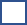 VOTRE PROJET PROFESSIONNELQuels objectifs professionnels et personnels poursuivez-vous à travers cette demande de VAE ? VOTRE FORMATION INITIALEInventaires des formations suivies tout au long de votre parcours, ainsi que les formations continuesVOTRE FORMATION CONTINUEVOTRE EXPERIENCEPrécisez anti-chronologiquement vos différentes expériences (professionnelles, non salariées ou bénévoles) en relation avec le titre demandé. Remplissez une ligne par fonction ou activité occupée.FINANCEMENT ENVISAGEA compléter sans attendre la confirmation des accords éventuels que vous nous ferez parvenir lors du conventionnement :PIECES JUSTIFICATIVES A JOINDRE AU DOSSIERUne photocopie de la carte d’identité resto-verso ou du passeport et la carte de séjour en cours de validitéUn CV détaillé1 photo d’identité récente (agrafée sur le dossier)1 photocopie des diplômes déjà acquis1 justificatif de l’expérience en rapport avec la certification viséeLes certificats de travail en rapport avec la certification visée1 chèque de 150 € correspondant à l’analyse de recevabilité de votre dossier Le dossier de prise en charge par l’organisme financeur dans le cas où vous optez pour ce mode de financementATTESTATION SUR L’HONNEURJe soussigné(e) M, Mme, Melle	Déclare sur l’honneurNe pas faire l’objet d’une mesure pénale ou administrative d’interdiction de présentation devant un jury d’examen ou de validation des acquis de l’expérience ;Que toutes les informations fournies sont exactes ;Que la présente candidature à la validation des acquis de l'expérience en vue de l'obtention de la certification mentionnée dans le présent dossier constitue l'unique demande pour cette certification pour la même année civile ; Ne pas présenter plus de trois candidatures à la validation des acquis de l'expérience pour des diplômes, certificats ou certifications différents durant la présente année civile ;Et être à même de fournir sur demande du service instructeur les pièces justificatives attestant d’au moins 1 année d’expérience salariée, non salariée et /ou bénévole.Fait à 	le ……/….../…...SignatureNom du candidatPrénom du candidatNom de jeune filleDate de naissanceLieu de naissanceNationalitéAdresse Code postalVilleCourrielTéléphone domicilePortable1- Vous êtes salarié(e)1- Vous êtes salarié(e)Fonction exercée Nature du contrat (CDD- CDI, …)Nom de l’entrepriseAdressePersonne à contacterFonction2- Vous êtes travailleur indépendant ou profession libérale2- Vous êtes travailleur indépendant ou profession libéraleVotre activité3- Vous êtes demandeur d’emploi3- Vous êtes demandeur d’emploiInscrit à Pole emploi : Oui          Non                    Depuis le : 4- Autre catégorie4- Autre catégorieBénévoleEn inactivitéAutreOrganisme ou écolePériode (de… à ….)Intitulé du diplôme ou de la certifcationRésultat obtenuRésultat obtenuSavoirs et savoir-faire acquis Organisme ou écolePériode (de… à ….)Intitulé du diplôme ou de la certifcationR: ReçuN: NiveauNiveau obtenu(V, IV, III, II, I)Savoirs et savoir-faire acquis OrganismePériode (de… à ….)DuréeIntitulé de la formationSavoirs et savoir-faire acquis Période(dates et durée)Emploi ou fonction occupé(e)Nom et adresse de la société ou organismeSecteur d’activité de l’entrepriseType de contrat et modalités du temps de travailStatut :Salarié, non salarié, bénévoleAutre : précisezCompétences mises en œuvreDuAuDurée :DuAuDurée :DuAuDurée :DuAuDurée :Financement personnelCompte personnel de formationFinancement par l’entrepriseAGEFIPHConseil RégionalAutre – précisezNom de l’organisme financeur* : ……………………………………………………………………………………..Coordonnées : ……………………………………………………………………………………………………………………Nom de la personne à contacter : …………………………………………………………………………………….* Toute demande auprès d’un organisme financeur doit être effectuée au plus tard 45 jours avant le début de la démarche VAENom de l’organisme financeur* : ……………………………………………………………………………………..Coordonnées : ……………………………………………………………………………………………………………………Nom de la personne à contacter : …………………………………………………………………………………….* Toute demande auprès d’un organisme financeur doit être effectuée au plus tard 45 jours avant le début de la démarche VAE